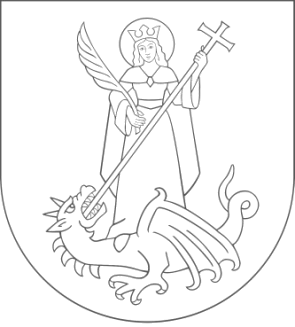 Artur Czernecki                                                                     Nowy Sącz, 11 luty 2020 r.Wiceprzewodniczący Rady Miasta Nowego Sącza                                                                                                                                     Szanowny Pan                                                                                                             Ludomir  Handzel                                                                                               Prezydent Miasta Nowego Sącza                                                                                INTERPELACJA  Szanowny Panie Prezydencie           W imieniu mieszkańców Miasta Nowego Sącza, wnoszę o zamontowanie na  ul. Jagiellońskiej przed skrzyżowaniem ulic Jagiellońskiej z ulicą Mickiewicza separatorów ruchu drogowego.Biorąc pod uwagę liczbę zdarzeń drogowych, jakie w mają miejsce w rejonie tamtego zbiegu ulic konieczne jest podjęcie działań, które przy użyciu stosunkowo niewielkich nakładów finansowych rozdzielą przebiegające tam pasy ruchu, a tym samym zapewnią bezpieczeństwo poruszającym się pojazdom i pieszym uczestnikom ruchu drogowego. Działania te w mojej opinii w znaczny sposób podniosą bezpieczeństwo wszystkich użytkowników dróg w tej części Miasta. Przebieg i położenie obu ulic, zlokalizowane w pobliżu budynki powodują, iż widoczność dla kierowców podjeżdżających ulicą Mickiewicza w kierunku skrzyżowania z ulicą Jagiellońską jest ograniczona. Wszystkie te elementy połączone z brawurą, jaka cechuje niektórych kierowców polegającą na zmianie w ostatniej chwili pasa drogowego, jest przyczyną dla większości zdarzeń drogowych na tym skrzyżowaniu. Wprowadzenie separatorów, które zazwyczaj wykonywane są z materiałów odpornych na warunki atmosferyczne, a jednocześnie zabezpieczają przed ryzykiem najechania, z pewnością uspokoi ruch w okolicy skrzyżowania i bezpośrednio przełoży się na poprawę bezpieczeństwa nas wszystkich.Wobec powyższego proszę o jak najszybsze  wdrożenie proponowanego rozwiązania.                                                                         Z powazaniem Artur Czernecki                                                               